 `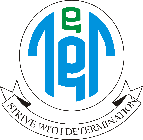 ތ. އަތޮޅު ތަޢުލީމީމަރުކަޒުތިމަރަފުށި، ދިވެހިރާއްޖެ ތާރީޚް: 25 ނޮވެމްބަރ  2019				              ނަންބަރު:  GS04 / IU / 2019 / 40   އިޢުލާންއެކްޓިވިޓީ ޔުނިފޯމްތައްޔާރުކޮށް ވިއްކައިދޭނެ ފަރާތެއް ހޯދުމައިބެހޭބީލަން ހުށައެޅުމުގެ ދަޢުވަތުތ. އަތޮޅު ތަޢުލީމީ މަރުކަޒުގެ އެކްޓިވިޓީ ޔުނިފޯމް އަމިއްލަ ތަކެތީގައި ތައްޔާރުކޮށް ވިއްކުމަށް ޝައުގުވެރިވާ ފަރާތަކަށް ބީލަން ހުށައެޅުމުގެ ދަޢުވަތު ހުޅުވާލަމެވެ. މިމަސައްކަތައް ކުރިމަތިލާ ފަރާތް ތަކުގައި ހުނަންޖެހޭ ޝަރުތުތައް ބީލަން ފޮތުގައި ބަޔާން ކުރެވިފައިވާނެއެވެ. ބީލަމަށް ކުރިމަތިލާ ފަރާތްތަކުން މި މަރުކަޒުގައި ރަޖިސްޓްރީ ކުރަންވާނެއެވެ. މިމަސައްކަތާއި ބެހެގޮތުން އެއްވެސް ސުވާލެއްވާނަމަ 2019 ޑިސެމްބަރ 4 ވާ ބުދަ ދުވަހުގެ 13:00ގެ ކުރިން ތިރީގައިވާ އެޑްރެހަށް ލިޔުމުން ހުށަހެޅުން އެދެމެވެ. ނުވަތަ admin@thaec.edu.mv އަށް މެއިލް ކޮށްދެއްވުން އެދެމެވެ.ބިޑް ހުށަހެޅުމާއި ބިޑުހުޅުވުން އޯންނާނީ 2019 ޑިސެމްބަރ 10 ވާ އަންގާރަ ދުވަހުގެ މެންދުރު 13:00 ގައި ތިރީގައިވާ އެޑްރެހުގައެވެ.މި ޕްރޮޖެކްޓާއިބެހޭ ބީލަން ފޮތުގެ ސޮފްޓް ކޮޕީ އެކަމަށް އެދިވަޑައި ގަންނަވާ ފަރާތްތަކަށް މެއިލްކުރެވޭނެއެވެ.މަޢުލޫމާތު ސާފުކުރުމާއި ބީލަންހުށަހަޅަން ދުރުވަންވީ އެޑްރެސް ތިރީގައި އެވަނީއެވެ.ތ. އަތޮޅު ތަޢުލީމީ މަރުކަޒުތ.ތިމަރަފުށި/ދިވެހި ރާއްޖެފޯން: 6780015 އީ.މެއިލް: admin@thaec.edu.mv  މަގު: ޣާޒީ މަގު  25 ނޮވެމްބަރ 2019